Memorandum of Understanding10th Participatory Course on Peace and ToleranceMemorandum of Understanding of the Participatory Course on Peace and Tolerance must be signed both by the Head of the nominating organization and by the candidate (if the candidate himself/herself is the organizations’ head, the memorandum may be signed by any members of the Board of Directors.Memorandum of Understanding of the Participatory Course on Peace and Tolerance must be signed both by the Head of the nominating organization and by the candidate (if the candidate himself/herself is the organizations’ head, the memorandum may be signed by any members of the Board of Directors.Memorandum of Understanding of the Participatory Course on Peace and Tolerance must be signed both by the Head of the nominating organization and by the candidate (if the candidate himself/herself is the organizations’ head, the memorandum may be signed by any members of the Board of Directors.Candidate’s Name      Candidate’s Name      Candidate’s Name      Designation & Organization/Institution Name      Designation & Organization/Institution Name      Designation & Organization/Institution Name      Area/Place      Area/Place      Area/Place      The Candidate:If I am accepted as a participant in the Participatory Course on Peace and Tolerance, I agree toComplete the relevant course preparationAttend and participate fully in all sessions and coaching activities as required by the course.Develop and implement of the individual plan and participate in the follow-up initiatives.Participate in all evaluations during the Course and after its completion.Promote skills of communication and cooperation between my organization, other participating organizations and CHREShow openness and respect towards other participants and all other individualsRespect religious, cultural, ethnic, linguistic or any other form of diversity Shall abide by the rules and regulations. The host organization may disqualify or cancel my participation in case of the violations of course rules, regulations and values.The Candidate:If I am accepted as a participant in the Participatory Course on Peace and Tolerance, I agree toComplete the relevant course preparationAttend and participate fully in all sessions and coaching activities as required by the course.Develop and implement of the individual plan and participate in the follow-up initiatives.Participate in all evaluations during the Course and after its completion.Promote skills of communication and cooperation between my organization, other participating organizations and CHREShow openness and respect towards other participants and all other individualsRespect religious, cultural, ethnic, linguistic or any other form of diversity Shall abide by the rules and regulations. The host organization may disqualify or cancel my participation in case of the violations of course rules, regulations and values.The Candidate:If I am accepted as a participant in the Participatory Course on Peace and Tolerance, I agree toComplete the relevant course preparationAttend and participate fully in all sessions and coaching activities as required by the course.Develop and implement of the individual plan and participate in the follow-up initiatives.Participate in all evaluations during the Course and after its completion.Promote skills of communication and cooperation between my organization, other participating organizations and CHREShow openness and respect towards other participants and all other individualsRespect religious, cultural, ethnic, linguistic or any other form of diversity Shall abide by the rules and regulations. The host organization may disqualify or cancel my participation in case of the violations of course rules, regulations and values.Candidate Signature (scanned)  DateDateNominating OrganizationThe nominating organization confirms that the candidate named above is an active person and our organization agrees to assist the candidate, if accepted, to fully prepare for and participate in all stages of the PCPTNominating OrganizationThe nominating organization confirms that the candidate named above is an active person and our organization agrees to assist the candidate, if accepted, to fully prepare for and participate in all stages of the PCPTNominating OrganizationThe nominating organization confirms that the candidate named above is an active person and our organization agrees to assist the candidate, if accepted, to fully prepare for and participate in all stages of the PCPTName of the head of Organization/Institution & designation      Name of the head of Organization/Institution & designation      Name of the head of Organization/Institution & designation      Signature of the head of Organization/Institution (scanned)  Signature of the head of Organization/Institution (scanned)  Date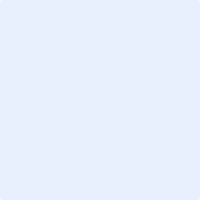 